                        Устройство задержки ASI потока - ASI Time Shifting 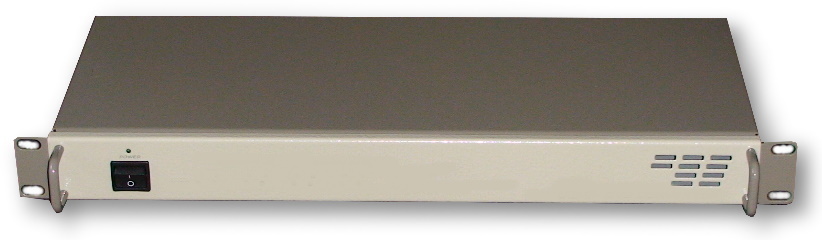 Назначение:Устройство предназначено для временной задержки телевизионных программ в цифровом кабельном телевидении(DVB-C).Основная функция  ASI Time Shifting- временная задержка ASI  потока, с возможностью задержки 1 программы в потоке с тремя различными временными интервалами. Такое решение позволяет сдвигать во времени программу и транслировать ее в 3 различных временных интервалах,что позволяет телезрителям просматривать рейтинговые программы или фильмы в удобное для них время. Возможно использование нескольких устройств одновременно для задержки нескольких программ.Функциональные возможности: осуществление временного сдвига любой  1  программы в  ASI потоке. Временной сдвиг может быть сделан с тремя временными интервалами с точность до 1 секунды. Возможность использования нескольких у стройств для временного сдвига нескольких программ. ASI Time Shifting представляет собой устройство состоящее из 2 ASI ремультиплексора с двумя входами ASI и двумя выходами ASI и записывающе-воспроизводящего устройста на флэш карте.Временная задержка программы осуществляется с помощью SDHC флэш карты.В  выходном потоке,с помощью   ASI Time Shifting можно получить 3 задержанных во времени, по отношению к основной, программы. Максимальное время задержки программы определяется  максимальной скоростью программного потока и объемом памяти флэш карты.Так как программные потоки не всегда передаются с постоянной скоростью,то это было учтено при записи на флэш карту. Скорость потока при записи на карту была взята с учетом некоторого  запаса,чтобы исключить возможность перегрузки.Скорости потоков записываемых на карту выбраны из следующих условий:При скорости входного потока меньше или равном значениям указанных в левой части таблицы- скорость потока записываемого на карту указана в правой части таблицы 1                                                                Таблица 1Таким образом при входном потоке 6МГб/сек и объеме флэш карты 16ГГб временной сдвиг будет составлять более 3 часов.Используя 32 ГГб карту можно обеспечить временной сдвиг более 6 часов, при входном потоке 6МГб/сек. Если при сканировании потока не выбирать программу для задержки ,то   ASI Time Shifting будет работать как ASI ремультиплексор с 2 ASI входами. Порядок настройки  ASI Time Shifting.1.Подключить  ASI Time Shifting к ПК с помощью переходника USB/RS485,предварительно    заземлив  все изделия.           2. Подать на входы  ASI Time Shifting  ASI потоки с приемников, вставить Flash карту в картоприеник на задней панели изделия.3. Включить напряжение питания ~220в на ASI-Delay.4. Запустить на ПК программу DVBTOOLKIT или DVCRYPT.5. Добавить  ASI Time Shifting в систему.6. Запустить утилиту сканирования входных потоков в клиенте  DVBTOOLKIT или DVCRYPT.7. Отсканировать входные потоки и выбрать программу для задержки и время задержки.8. Записать сформированный выходной поток .Описание работы.Запись ASI  потока  с временным сдвигом на флэш карту осуществляется с помощью программы DVBToolkit или DVCrypt, вернее утилиты сканирования входных потоков, входящей в состав этих программ(более подробно в описании DVCrypt). Для этого  подключаем ПК с помощью переходника USB/RS495  к ASI -Delay ,запускаем программу DVCrypy или DVBTOOLKIT. Добавляем устройство ASI -Delay в систему. Программа видит  ASI -Delay, как конвертер 2ASI  Delay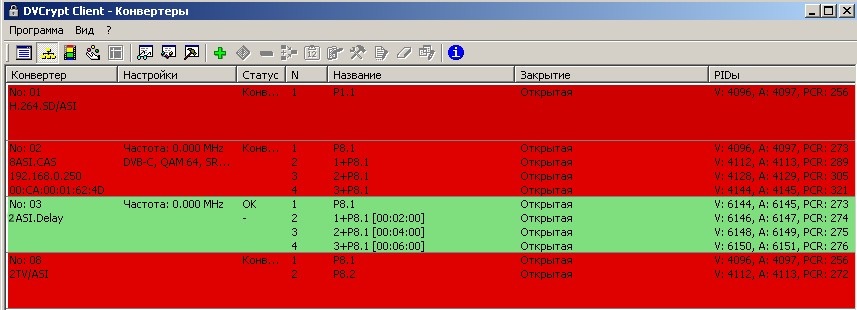 Процесс настройки  ASI Time Shifting, почти ничем не отличается от процесса настройки обычного конвертера с ASI входами. Подробное описание изложено в описании системы DVCrypt.Подключаем к входам 1 и 2 потоки ASI,запускаем утилиту сканирования входных потоков нажав кнопку                                                                        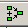 Отсканировав входные потоки и выбрав программы выходного потока, формируем выходной поток.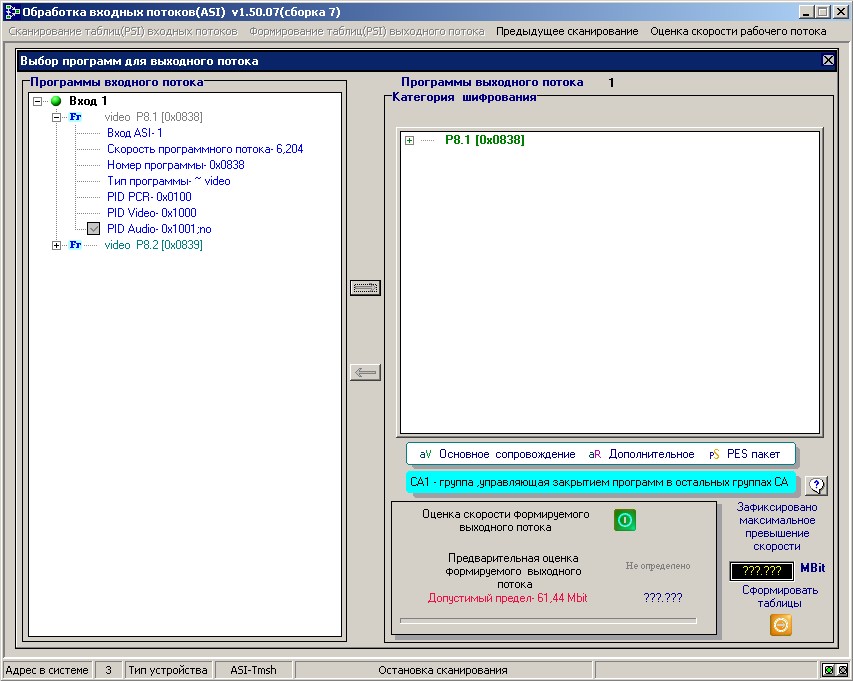 Выходной поток может состоять из нескольких прогрмм(количество определяется максимальной скоростью выходного потока до 61.44 МГб ), а может  состоять только из программы, которую нужно задержать. Далее нажав кнопку «оценка скорости выходного потока» и после завершения измерений выбираем кнопку «записать таблицы» и преходим к следующему окну программы.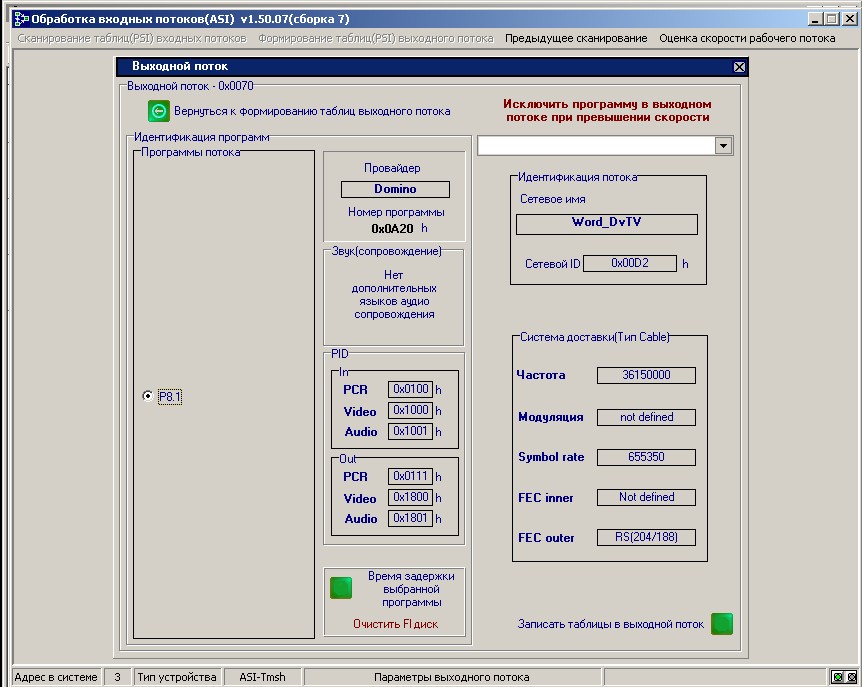 В  левой части окна с помощью радио кнопки  выбирается программа и время ее задержки. Нажав кнопку «Время задержки выбранной программы » переходим к окну программы , где выбирются временные интервалы задержки программы. Ниже кнопки  кнопки выбора времени задержки есть возможность запустить утилиту «очистить   Fl ash диск».Flash карта не очищается непосредственно в модуле. Для ее очистки необходимо подключить к ПК cardreader, и с его помощью используя утилиту отформатировать карту. Форматирование карты занимает достаточно много времени.Рекомендуется использовать SDHC Flash карты класса 6, со скоростью записи не менее 6Mb/c, рейтинг 40х. Использование карт с другой скоростью может привести к неточному времени задержки.Flash карта для записи может использоваться и не форматированная.Следует учитывать,что если  карта у же использовалась для записи,то выдавать программы для трансляции не стоит пока не истечет максимальный временной интервал сдвига(в данном примере 3 часа).В противном случаее в трансляцию могут попасть старые записи.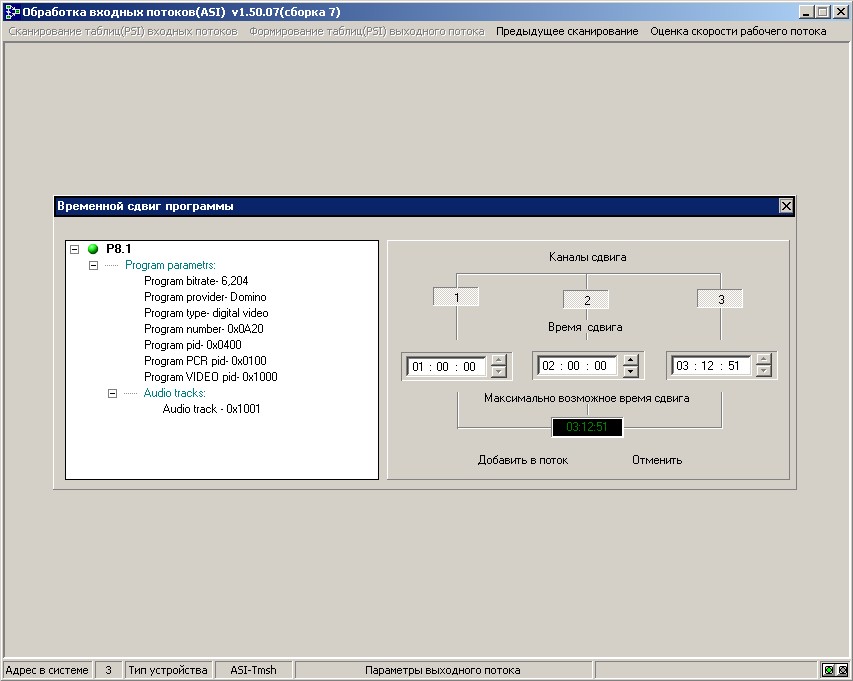 В конкретном примере выбраны 3 временных интервала задержки программы P8.1.Это 1час, 2часа и 3 часа 12 минут 51 сек. После нажатия кнопки «добавить в поток» в выходном потоке появятся 4 программы:основная не задержанная.1-задержанная на 1 час, по отношению к не задержанной.2-задержанная на 2 часа, по отношению к не задержанной. 3-задержанная на 3 часа  12 минут 51 сек. по отношению к не задержанной. Первая программа появится в выходном ASI потоке по истечении часа после после добавления ее в выходной поток, вторая через 2 и 3 через 3 часа12 минут 51сек. Программы как бы пишутся и воспроизводятся по кольцу 1,2,3 часа 12 минут 51 сек.Это будет происходить до тех пор пока программы будут набраны в выходной поток. При вытаскивании Flash карты из картоприемника временной сдвиг остается неизменным. Если вставить карту опять,то в задержанных программах окажутся пропущенными куски на время которых Flash карта отсутствовала и запись и воспроизведение будут продолжаться дальше.Скорость входного потока в Мгб/секСкорость записываемого потока в Мгб/сек24455667788991010111112